Муниципальное бюджетное образовательное учреждение«Степановская средняя общеобразовательная школа»Верхнекетского района, Томской области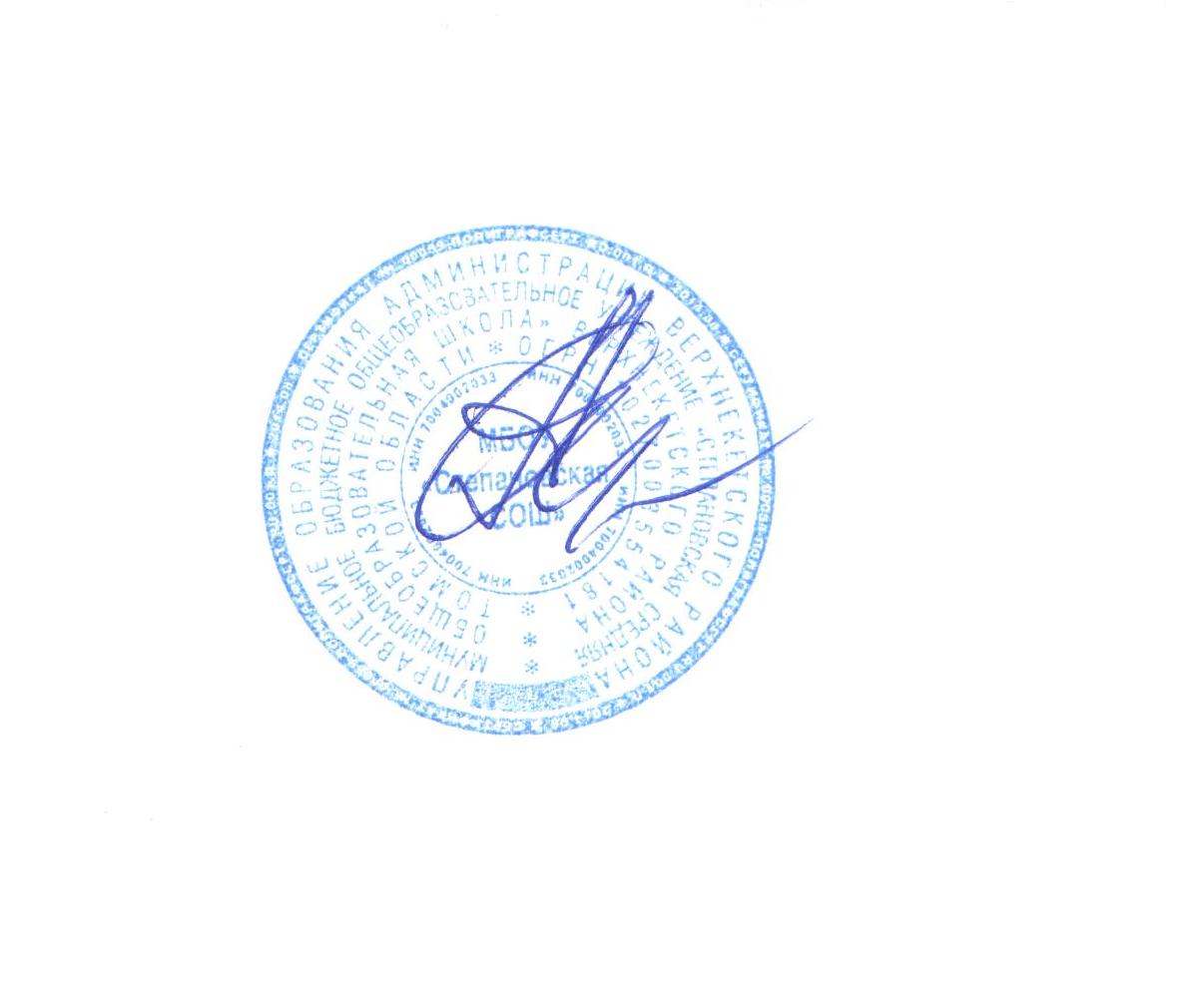 УТВЕРЖДАЮдиректор МБОУ«Степановская средняя общеобразовательная школа»______________А.А.Андреев                                              Приказ от 29.08.2017г.  № 107РАБОЧАЯ ПРОГРАММАпо литературному чтению1  «А» классКоличество часов 132Учитель: Силаева Инга ВладимировнаРабочая программа разработана на основе Федерального государственного образовательного стандарта начального общего образования, авторской программы Климановой Л. Ф., Бойкиной М. В. «Литературное чтение» (из сборника рабочих программ  «Школа России»)М.: «Просвещение» 2015г., к  учебнику Климановой Л.Ф. «Литературное чтение», Москва «Просвещение», 2015г.2017г.Пояснительная запискаРабочая программа по литературному чтению для 1 класса составлена в соответствии с правовыми и нормативными документами:Федеральный Закон «Об образовании в Российской Федерации» (от 29.12. . № 273-ФЗ);Федеральный Закон от 01.12.2007 г. № 309 (ред. от 23.07.2013 г.) «О внесении изменений в отдельные законодательные акты Российской Федерации в части изменения и структуры Государственного образовательного стандарта»;Приказ Минобразования России от 05.03.2004 г. № 1089 «Об утверждении федерального компонента государственных образовательных стандартов начального общего, основного общего и среднего (полного) общего образования»;Приказ Минобрнауки России от 31.03.2014 г. № 253 «Об утверждении федерального перечня учебников, рекомендуемых к использованию при реализации имеющих государственную аккредитацию образовательных программ начального общего, основного общего, среднего общего образования на 2014-2015 учебный год»;Приказ Минобразования России от 09.03.2004 г. № 1312 «Об утверждении федерального базисного учебного плана и примерных учебных планов для образовательных учреждений Российской Федерации, реализующих программы общего образования»;Приказ Министерства образования и науки Российской Федерации от 31 декабря . № 1577 «О внесении изменений в федеральный государственный образовательный стандарт основного общего образования, утвержденный приказом Министерства образования и науки Российской Федерации от 17 декабря . № 1897»;Приказ Министерства образования и науки Российской Федерации от 31 декабря . № 1578 «О внесении изменений в федеральный государственный образовательный стандарт среднего общего образования, утвержденный приказом Министерства образования и науки Российской Федерации от 17 мая . № 413»;Авторская программа Климановой Л. Ф., Бойкиной М. В. «Литературное чтение»: (из сборника рабочих программ  «Школа России»)   М.: «Просвещение»,2015г.,                 к  учебнику В.Г. Горецкого, В.А. Кирюшкина «Азбука»: Москва «Просвещение»,2015г.Литературное чтение – один из основных предметов в системе подготовки младшего школьника. Наряду с русским языком он формирует функциональную грамотность, способствует общему развитию и воспитанию ребенка. Успешность изучения курса литературного чтения обеспечивает результативность обучения по другим предметам начальной школы.   Специфика начального курса литературного чтения заключается в его тесной интеграции с русским языком. Эти два предмета представляют собой единый филологический курс, в котором обучение чтению сочетается с первоначальным литературным образованием и изучением родного языка. Собственно обучение чтению предполагает работу по совершенствованию навыка чтения, развитию восприятиялитературного текста, формированию читательской самостоятельности. Изучение литературного чтения и русского языка в первом классе начинается интегрированным курсом «Обучение грамоте»; его продолжительность 24 учебных недели определяется темпом обучаемости учеников, их индивидуальными особенностями и спецификой используемых учебных средств. В обучении грамоте различаются три периода: добуквенный – подготовительный; букварный – основной, послебукварный – завершающий. После курса «Обучение грамоте» начинается дифференцированное изучение русского языка и литературного чтения.   Объем чтения – необходимое условие формирования читательского кругозора школьников, позволяющее сформировать определенный круг чтения, развить интерес к  самостоятельной читательской деятельности. Для литературного чтения предлагаются художественные произведения, проверенные временем, имеющие высокую эстетическую, познавательную, нравственную ценность. Они даются как в хрестоматийном чтении, так и  в виде рекомендаций для свободного чтения .      Система работы по литературному чтению предусматривает специальное обучение деятельности с книгами, что формирует ученика как читателя, обладающего читательской самостоятельностью. Эта работа проводится систематически. Одним из ее направлений является обучение младших школьников работе со словарями, справочниками, энциклопедиями разных видов, каталогами библиотеки, что также нашло отражение в  содержании примерной программы.Федеральный базисный план отводит 132 часа для образовательного изучения  литературного чтения   в 1 классе из расчёта  4 часа  в неделю.	УМК: «Школа России»1. В.Г Горецкий, Кирюшкин В.А., Горецкий В.Г., Учебник  для 1 класса. В 2 частях «Азбука»:Москва «Просвещение»,2015г.2. Л. Ф Климанова., М. В Бойкина. Литературное чтение. Рабочие программы. 1—4 классы. М.: «Просвещение»,2015г.3. Л. Ф. Климанова, В. Г. Горецкий, М.В.Голованова, Л. А. Виноградская Учебник для 1 класс. В 2 частях «Литературное чтение»: Москва «Просвещение»,2015г.Цели:Формирование навыка чтения; развитие речевых умений; обогащение и активизация словаря; совершенствование фонематического слуха; осуществление грамматико-орфографической пропедевтики.Задачи:1.Формирование первоначальных представлений о единстве и многообразии языкового и культурного пространства России, о языке как основе национального самосознания;2.Развитие диалогической и монологической устной и письменной речи; развитие коммуникативных умений;3.Развитие нравственных и эстетических чувств; развитие способностей к творческой деятельности.Содержание учебного предметаТематическое планированиеКалендарно-тематическое планированиеПланируемые результаты освоения учебного предмета Реализация программы обеспечивает достижение выпускниками начальной школы следующих личностных, метапредметных и предметных результатов.Личностные результаты:1) формирование чувства гордости за свою Родину, её историю, российский народ, становление гуманистических и демократических ценностных ориентации многонационального российского общества;2) формирование средствами литературных произведений целостного взгляда на мир в единстве и разнообразии природы, народов, культур и религий;3) воспитание художественно-эстетического вкуса, эстетических потребностей, ценностей и чувств на основе опыта слушания и заучивания наизусть произведений художественной литературы;4) развитие этических чувств, доброжелательности и эмоционально-нравственной отзывчивости, понимания и сопереживания чувствам других людей;5) формирование уважительного отношения к иному мнению, истории и культуре других народов, выработка умения терпимо относиться к людям иной национальной принадлежности;6) овладение начальными навыками адаптации к школе, к школьному коллективу; 7) принятие и освоение социальной роли обучающегося, развитие мотивов учебной деятельности и формирование личностного смысла учения;8) развитие самостоятельности и личной ответственности за свои поступки на основе представлений о нравственных нормах общения;9) развитие навыков сотрудничества со взрослыми и сверстниками в разных социальных ситуациях, умения избегать конфликтов и находить выходы из спорных ситуаций, умения сравнивать поступки героев литературных произведений со своими собственными поступками, осмысливать поступки героев;10) наличие мотивации к творческому труду и бережному отношению к материальным и духовным ценностям, формирование установки на безопасный, здоровый образ жизни.Метапредметные результаты:1) овладение способностью принимать и сохранять цели и задачи учебной деятельности, поиска средств её осуществления;2) освоение способами решения проблем творческого и поискового характера;3) формирование умения планировать, контролировать и оценивать учебные действия в соответствии с поставленной задачей и условиями её реализации, определять наиболее эффективные способы достижения результата;4) формирование умения понимать причины успеха/неуспеха учебной деятельности и способности конструктивно действовать даже в ситуациях неуспеха;5) использование знаково-символических средств представления информации о книгах;6) активное использование речевых средств для решения коммуникативных и познавательных задач;7) использование различных способов поиска учебной информации в справочниках, словарях, энциклопедиях и интерпретации информации в соответствии с коммуникативными и познавательными задачами;8) овладение навыками смыслового чтения текстов в соответствии с целями и задачами, осознанного построения речевого высказывания в соответствии с задачами коммуникации и составления текстов в устной и письменной формах;9) овладение логическими действиями сравнения, анализа, синтеза, обобщения, классификации по родовидовым признакам, установления причинно-следственных связей, построения рассуждений;10) готовность слушать собеседника и вести диалог, признавать различные точки зрения и право каждого иметь и излагать своё мнение и аргументировать свою точку зрения иоценку событий;11) умение договариваться о распределении ролей в совместной деятельности, осуществлять взаимный контроль в совместной деятельности, общей цели и путей её достижения, осмысливать собственное поведение и поведение окружающих;12) готовность конструктивно разрешать конфликты посредством учёта интересов сторон и сотрудничества.Предметные результаты:1) понимание литературы как явления национальной и мировой культуры, средства сохранения и передачи нравственных ценностей и традиций;2) осознание значимости чтения для личного развития; формирование представлений о Родине и её людях, окружающем мире, культуре, первоначальных этических представлений, понятий о добре и зле, дружбе, честности; формирование потребности в систематическом чтении;3) достижение необходимого для продолжения образования уровня читательской компетентности, общего речевого развития, т. е. овладение чтением вслух и про себя, элементарными приёмами анализа художественных, научно-познавательных и учебных текстов с использованием элементарных литературоведческих понятий;4) использование разных видов чтения (изучающее (смысловое), выборочное, поисковое); умение осознанно воспринимать и оценивать содержание и специфику различных текстов, участвовать в их обсуждении, давать и обосновывать нравственную оценку поступков героев;5) умение самостоятельно выбирать интересующую литературу, пользоваться справочными источниками для понимания и получения дополнительной информации, составляя самостоятельно краткую аннотацию;6) умение использовать простейшие виды анализа различных текстов: устанавливать причинно-следственные связи и определять главную мысль произведения, делить текст на части, озаглавливать их, составлять простой план, находить средства выразительности, пересказывать произведение;7) умение работать с разными видами текстов, находить характерные особенности научно-познавательных, учебных и художественных произведений. На практическом уровне овладеть некоторыми видами письменной речи (повествование — создание текста по аналогии, рассуждение — письменный ответ на вопрос, описание — характеристика героев). Умение написать отзыв на прочитанное произведение;8) развитие художественно-творческих способностей, умение создавать собственный текст на основе художественного произведения, репродукции картин художников, по иллюстрациям, на основе личного опыта.Основные требования к знаниям, умениям и навыкам учащихся начальной школыВ результате обучения в начальной школе будет обеспечена готовность обучающихся к дальнейшему образованию, достигнут необходимый уровень литературного развития, который характеризуется умениями: - осознавать место и роль литературного чтения в познании окружающего мира, понимать значение литературного чтения для формирования интеллектуальной (общей) культуры человека; — понимать содержание прочитанного произведения, определять его тему, уметь устанавливать смысловые связи между частями прочитанного текста, определять главную мысль прочитанного и выражать ее своими словами; - применять анализ, сравнение, сопоставление для определения жанра, характеристики героя, создание различных форм интерпретации текста; - составлять план к прочитанному (полный, краткий, картинный); - вводить в пересказы-повествования элементы описания, рассуждения и цитирования; - выделять в тексте слова автора, действующих лиц, пейзажные и бытовые описания; - работать с литературным текстом с точки зрения его эстетической (литература как вид искусства, сравнение литературы с другими видами искусств) и нравственной сущности (ценностные ориентации, нравственный выбор); -полноценно слушать, осознанно и полно воспринимать содержание читаемого учителем или одноклассником произведения, устного ответа товарища; - осуществлять поиск необходимой информации в художественном, учебном, - научно-популярном текстах, работать со справочно-энциклопедическими изданиями; - давать реальную самооценку выполнения любой проделанной работы, учебного задания; создавать условия для формирования потребности в самостоятельном чтении художественных произведений, формировать «читательскую самостоятельность.Развитие речевых умений и навыков при работе с текстом1.Развитие навыков чтенияФормирование навыков чтения целыми словами путем чтения слов со знаком ударения, расширение поля чтения, целенаправленных упражнений на целостное и дифференцированное восприятие слов.2. Развитие выразительности чтения и речи, формирование навыков орфоэпически правильного чтенияОриентация детей на то, что чтение вслух – это чтение для слушателей, а чтение про себя – это чтение для себя. Обучение приемам выразительной речи и чтения.Совершенствование звуковой культуры речи: развитие четкой дикции на основе введения специальных упражнений для разминки и тренировки речевого аппарата, для отработки и закрепления правильной артикуляции гласных и согласных в словах и фразах.Произношение скороговорок, чистоговорок, стихотворных строк для отработки отдельных звуков.Обучение орфоэпически правильному произношению слов при чтении; развитие темпа речи и чтения, соотнесение его с содержанием высказывания и текста; выработка умения убыстрять и замедлять темп речи и чтения, умения увеличивать и уменьшать силу голоса от громкой речи до шепота и наоборот, в зависимости от речевой ситуации и коммуникативной задачи высказыванияОбучение чтению художественных произведений по ролям, драматизация произведений. Правила подготовки к выразительному чтению: обдумать содержание, представить себе изображенную картину, услышать звучание строки, фразы и уловить их мелодичность, осмыслить исполнительскую задачу. Развивать умение планировать, а затем анализировать свое выступление, корректировать его в соответствии с целью высказывания.3.Требования к уровню сформированности навыка чтенияПравильное, сознательное чтение целыми словами с элементами слогового чтения многосложных слов. Темп чтения 20-30 в минуту4. Выработка умений работать с текстомОтветы на вопросы по содержанию текста, нахождение в нем предложений, подтверждающих устное высказывание. Воспроизведение содержания текста по вопросам или картинному плану, данному в учебнике. Подробный пересказ небольших произведений с отчетливо выраженным сюжетом.Раскрытие содержания иллюстраций к произведению, соотнесение их с отрывками рассказа, нахождение в тексте предложений, соответствующих им. Воспитание внимания к авторскому слову в художественном произведении. Сопоставление слов, близких по значению; понимание значения слов и выражений в контексте: различение простейших случаев многозначности слов, отыскивание в тексте (с помощью учителя) слов и выражений, характеризующих событие, действующих лиц, картины природы, воссоздание на этой основе соответствующих словесных картин.Согласно нормам СанПиН 2.4.1178-02 учащимся 1 классов оценка (отметка) не выставляется.№ п/пНаименование раздела/темыКоличество часовСодержаниеПланируемые результаты обучения1.Обучение чтениюДобукварный период14Условные обозначения «Азбуки» и элементы учебной книги(обложка, титульный лист, иллюстрации, форзац). Правила поведения на уроке. Правила работы с учебной книгой.Первые школьные впечатления. Пословицы и поговорки об учении. Правила поведения на уроке. Правила работы в группе. Речевой этикет в ситуациях учебного общения: приветствие, прощание, извинение, благодарность, обращение с просьбой.Роль знаний в жизни человекаУпражнения в произнесении и слышании изолированных звуков. Составление небольших рассказов повествовательного характера по сюжетным картинкам, по материалам собственных игр, занятий, наблюдений. Игры и забавы детейИнтонационное выделение звука на фоне слова. Единство звукового состава слова и его значения. Звуковой анализ слова. Сопоставление слов, различающихся одним звуком.Гласные и согласные звуки, их особенности. Слогообразующая функция гласных звуков. Моделирование звукового состава слова.Составление небольших рассказов повествовательного характера по сюжетным картинкам, по материалам собственных наблюдений. Природа родного края Особенности произнесения звука а. Характеристика звука [а]. Буквы А, а как знак звука [а]. Печатные и письменные буквы. Буквы заглавные (большие) и строчные (маленькие).Знакомство с «лентой букв».Составление небольших рассказов повествовательного характера по сюжетным картинкам.Русские народные и литературные сказки. Пословицы и поговорки об азбуке и пользе чтенияБуквы О, о как знаки звука о. Составление небольших рассказов повествовательного характера по сюжетным картинкам, по материалам собственных игр, занятий, наблюденийОсобенности произнесения звука И, его характеристика.Наблюдение над значением слов.Включение слов в предложения. Особенности произнесения звука У. Характеристика нового звука.Повторение гласных звуков [а], [о], [и], [ы].Личностные УУД:-формирование чувства гордости за свою Родину, российский народ и историю России, осознание своей этнической и национальной принадлежности; -формирование ценностей многонационального общества, становление гуманистических и демократических ценностейПредметные УУД: -осознание единства звукового слова и его значения; установление числа и последовательности звуков в слове; -сопоставление слов, различающихся одним или несколькими звуками;составление моделей слов; сравнение моделей различных слов; подбор слов к определённой модели- ориентироваться в учебниках (система обозначений, содержание);-  сравнивать предметы, объекты: находить общее и различие;- понимать информацию, представленную в виде рисунков, схемМетапредметныеУУД:Познавательные УУД:- Ориентироваться в учебниках (система обозначений, содержание);-  Сравнивать предметы, объекты: находить общее и различие;- Понимать информацию, представленную в виде рисунков, схем.Коммуникативные УУД:- Вступать в  диалог (отвечать на вопросы, задавать вопросы, уточнять непонятное).- Сотрудничать с товарищами при выполнении заданий в паре: устанавливать и соблюдать очерёдность действий, корректно сообщать товарищу об ошибках;- Участвовать в коллективном обсуждении учебной проблемы.Регулятивные УУД: Организовывать свое рабочее место под руководством учителяПринимать новый статус «ученика», внутреннюю позицию школьника на уровне положительного отношения к школе, принимать образ «хорошего ученика»;-Выполнять правила личной гигиены, безопасного поведения в школе, дома, на улице, в общественных местах;- Внимательно относиться к собственным переживаниям и переживаниям других людей; нравственному содержанию поступков2Букварный период53Твёрдость и мягкость согласных звуков. Смыслоразличительная функция твёрдых и мягких согласных звуков. Обозначение твёрдых и мягких согласных на схеме-модели слова. Функция букв, обозначающих гласный звук в открытом слоге.Способ чтения прямого слога (ориентация на букву, обозначающую гласный звук).Чтение слияний согласного с гласным в слогах. Знакомство с двумя видами чтения —орфографическим и орфоэпическим.Чтение предложений с интонацией и паузами в соответствии со знаками препинания.Любовь к Родине. Труд на благо РодиныФормирование навыка слогового чтения. Чтение слогов с новой буквой.Чтение слов с новой буквой, чтение предложений и короткого текста.Чтение предложений с интонацией и паузами в соответствии со знаками препинания.Наблюдение над родственными словами.В осеннем лесу. Бережное отношение к природеФормирование навыка плавного слогового чтения. Чтение слогов с новой буквой. Чтение слов с новой буквой, чтение предложений и короткого текста.Чтение предложений с интонацией и паузами в соответствии со знаками препинания.Сельскохозяйственные работы. Труженики селаЗвонкие и глухие согласные.Формирование навыка плавного слогового чтения.Чтение слов с новой буквой, чтение предложений и короткого текста.Чтение предложений с интонацией и паузами в соответствии со знаками препинания.Досуг первоклассников: чтение, прогулки, игры на свежем воздухе. Правила поведения в гостях.Практическое овладение диалогической формой речи.Работа над речевым этикетом: приветствие, прощание, благодарность, обращение с просьбойФормирование навыка плавного слогового чтения с постепенным переходом на чтение целыми словами. Чтение слов с новой буквой, чтение предложений и коротких текстов.Чтение предложений с интонацией и паузами в соответствии со знаками препинания.Физкультура. Спортивные игры. Роль физкультуры и спорта в укреплении здоровьяБукваевначале слов и после гласных в середине и на конце слов.Буквае — показатель мягкости предшествующего согласного в слоге-слиянии.Формирование навыка плавного слогового чтения с постепенным переходом на чтение целыми словами. Чтение слов с новой буквой, чтение предложений и коротких текстов.Чтение предложений с интонацией и паузами в соответствии со знаками препинания.В лесу. Растительный и животный мир леса. На реке. Речные обитателиПрофессии родителейБукваяв начале слов и после гласных в середине и на конце слов.Буква я — показатель мягкости предшествующего согласного звука в слоге-слиянии.Чтение слов с новой буквой, чтение предложений и коротких текстов.Чтение предложений с интонацией и паузами в соответствии со знаками препинанияОбозначение буквой ь мягкости согласных на конце и в середине слова. Чтение слов с новой буквой, чтение предложений и коротких текстов.Чтение предложений с интонацией и паузами в соответствии со знаками препинанияОтработка техники чтения.Развитие осознанности и выразительности чтения на материале небольших текстов и стихотворенийРазвитие осознанности и выразительности чтения на материале стихотворений.Отработка техники чтенияПравильное называние букв русского алфавита. Алфавитный порядок слов.Отработка техники чтения.Развитие осознанности и выразительности чтения на материале небольших текстов и стихотворенийЛичностныеУУД:- давать характеристику согласным звукам, - узнавать буквы, обозначающие гласные и согласные звуки, - читать слова с изученными буквами, - узнавать графический образ букв выделять звуки из слов -группировать и систематизировать буквы по обозначению ими разных звуков и по начертанию; -обозначать йотированные звуки в начале слова после гласной буквы буквами е,ё,ю,я; -определять тему текста, его главную мысль, пересказывать текст - называть буквы в алфавитном порядке. Предметные УУД: -распространять основу предложения, сокращать предложения до основы; -правильно выражать свои мысли в речи; - наблюдать за расхождением написания и произношения безударных гласных -выделять в однокоренных словах корень -объяснять значения многозначных слов -отгадывать буквенные ребусы -находить отрывки в тексте, которые помогут ответить на вопрос - правильно употреблять заглавную букву при написании имен собственных-находить рифму -придумывать заголовок к тексту, ставить вопросы -различать значения многозначных слов определять тему текста, его главную мысль, пересказывать текст; - называть буквы в алфавитном порядке, правильно называть буквы. -различать значения многозначных слов Обучающиеся познакомится с начертанием букв, научится их воспроизводить на письме, научится писать слоги, слова, короткие предложения с соблюдением наклона, высоты и пропорций букв. Будет продолжено сформирование навыка безотрывного письма с наклоном. МетапредметныеУУД:Познавательные УУД  - Ориентироваться в учебниках (система обозначений, структура текста, рубрики, словарь, содержание).- Осуществлять поиск необходимой информации для выполнения учебных заданий, используя справочные материалы учебника (под руководством учителя).-Понимать информацию, представленную в виде текста, рисунков, схем.- Сравнивать предметы, объекты: находить общее и различие.- Группировать, классифицироватьпредметы, объекты на основе существенных признаков, по заданным критериямКоммуникативые УУД- Соблюдать простейшие нормы речевого этикета: здороваться, прощаться, благодарить.-Вступать в диалог (отвечать на вопросы, задавать вопросы, уточнять непонятное).-Сотрудничать с товарищами при выполнении заданий в паре: устанавливать и соблюдать очерёдность действий, корректно сообщать товарищу об ошибках.-Участвовать в коллективном обсуждении учебной проблемы.Регулятивные УУД- Организовывать свое рабочее место под руководством учителя-Осуществлять контроль в форме сличения своей работы с заданным эталономОрганизовывать свое рабочее место под руководством учителя.Формирование правильной посадки за столомПравильно сидеть при письме, держать ручку, применять эти знания при выполнении письменного задания, правильно ориентироваться на странице прописей и тетради-Воспринимать объединяющую роль России как государства, территории проживания и общности языка. Соотносить понятия «родная природа» и «Родина». - Проявлять уважение к своей семье, ценить взаимопомощь и взаимоподдержку членов семьи и друзей. - Принимать новый статус «ученик», внутреннюю позицию школьника на уровне положительного отношения к школе, принимать образ «хорошего ученика». - Внимательно относиться к собственным переживаниям и переживаниям других людей; нравственному содержанию поступков. - Выполнять правила личной гигиены.3Послебукварный период25Е. Чарушин. «Как мальчик Женя научился говорить букву «р». Герои произведения. Чтение по ролям.К. Ушинский. Наше Отечество. Анализ содержания текста. Определение главной мысли текста. Активизация и расширение словарного запаса. Наблюдения над значением слов. Пословицы и поговорки о РодинеРазвитие осознанности и выразительности чтения на материале познавательного текста (В. Крупин.Первоучители словенские.) Поиск информации в тексте и на основе иллюстрацииПоиск информации в тексте и на основе иллюстрации. Знакомство со старинной азбукой. Создание азбукиА.С. Пушкин.Сказки. Выставка книгЛ.Н. Толстой. Рассказы для детей. Нравственный смысл поступкаК.Д. УшинскийРассказы для детей. Поучительные рассказы для детейК.И. Чуковский. Телефон. Инсценирование стихотворения. Выставка книг К. Чуковского для детейК.И. Чуковский. Путаница. Небылица. Особенности стихотворения — небылицыВ.В. Бианки.Первая охота. Самостоятельное озаглавливание текста рассказаС.Я. Маршак.Угомон. Дважды два. Приёмы заучивания стихотворений наизустьСтихи и рассказы русских поэтов и писателей:
С. Маршак, А. Барто, В. Осеева. Сравнение стихотворений и рассказов
Весёлые стихи Б. Заходера. В. Берестова. 

Песенка — азбука. Выразительное чтение стихотворенийПредметные УУДОбучающийся научится:- ставить вопросы по содержанию прочитанного, отвечать на вопросы;- соотносить содержание с темой чтения, выделять особенности пушкинской поэзии (интонация, темп чтения, особенности речи);- определять тему, главную мысль произведения;- правильно строить ответы на поставленные вопросы;- ставить вопросы по содержанию прочитанного;Обучающийся в совместной деятельности с учителем получит возможность научиться:- участвовать в диалоге при обсуждении прочитанного произведения рассуждать на заданную тему;- различать элементы книги (обложка, титульный лист, оглавление, иллюстрация, аннотация);- сравнивать различные по жанру произведения;- кратко характеризовать героев произведений,- делить текст на смысловые части, составлять его простой план;- выявлять в содержании текста реальное и фантастическое, смешное и комическое;- составлять небольшое монологическое высказывание с опорой на авторский текст;- давать простейшую характеристику основным действующим лицам произведения;- создавать небольшой устный текст на заданную тему.- вырабатывать навыки грамотного письма.- формировать умение записывать предложение, находить в нем основу.- проверить умение записывать предложение, ставить знаки препинания.- формировать навыки правописания гласных в корне слова.- формировать навыки правописания звонких и глухих согласных в корне слова.Познавательные УУД- ставить вопросы по содержанию прочитанного, отвечать на вопросы; - соотносить содержание с темой чтения - определять тему, главную мысль произведения; - правильно строить ответы на поставленные вопросы; - ставить вопросы по содержанию прочитанного; Обучающийся в совместной деятельности с учителем получит возможность научиться: - участвовать в диалоге при обсуждении прочитанного произведения рассуждать на заданную тему; - различать элементы книги (обложка, титульный лист, оглавление, иллюстрация, аннотация); - сравнивать различные по жанру произведения; - кратко характеризовать героев произведений, - делить текст на смысловые части, составлять его простой план; - выявлять в содержании текста реальное и фантастическое, смешное и комическое; - составлять небольшое монологическое высказывание с опорой на авторский текст; - давать простейшую характеристику основным действующим лицам произведения; - создавать небольшой устный текст на заданную тему. Вырабатывать навыки грамотного письма, вопросы кто? что? Формировать умение записывать предложение, находить в нем основу.Проверить умение записывать предложение, ставить знаки препинания.формировать навыки правописания звонких и глухих согласных в корне слова.Познавательные УУД- Ориентироваться в учебниках (система обозначений, структура текста, рубрики, словарь, содержание).- Осуществлять поиск необходимой информации для выполнения учебных заданий, используя справочные материалы учебника (под руководством учителя).- Понимать информацию, представленную в виде текста, рисунков, схем.-Сравнивать предметы, объекты: находить общее и различие.- Группировать, классифицировать предметы, объекты на основе существенных признаков, по заданным критериямРегулятивные УУД- Организовывать свое рабочее место под руководством учителя.- Осуществлять контроль в форме сличения своей работы с заданнымэталоном.-Вносить необходимые дополнения, исправления в свою работу, если она расходится с эталоном (образцом).-В сотрудничестве с учителем определять последовательность изучения материала.Коммуникативые УУД- Соблюдать простейшие нормы речевого этикета: здороваться, прощаться, благодарить.- Вступать в диалог (отвечать на вопросы, задавать вопросы, уточнять непонятное).- Сотрудничать с товарищами при выполнении заданий в паре: устанавливать и соблюдать очерёдность действий, корректно сообщать товарищу об ошибках.-Участвовать в коллективном обсуждении учебной проблемы.Личностные УУДВоспринимать объединяющую роль России как государства, территории проживания и общности языка.Соотносить понятия «родная природа» и «Родина».- Принимать новый статус «ученик», внутреннюю позицию школьника на уровне положительного отношения к школе, принимать образ «хорошего ученика».- Внимательно относиться к собственным переживаниям и переживаниям других людей; нравственному содержанию поступков.-Выполнять правила личной гигиены, безопасного поведения в школе, дома, на улице, в общественных местах.Внимательно относиться к красоте окружающего мира, произведениям искусства.-Адекватно воспринимать оценку учителя.4Литературное чтение40Знакомство с учебником по литературному чтению. Система условных обозначений. Содержание учебника. Словарь.Знакомство с названием раздела. Прогнозирование содержания раздела. Выставка книг по теме. Стихотворения В. Данько, С. Чёрного, С. Маршака. Тема стихотворения. Заголовок. Характер героев (буквы). Выразительное чтение с опорой на знаки препинания. Творческая работа: волшебные превращения. Проектная деятельность. «Создаём город букв», «Буквы — герои сказок». Литературная сказка И. Токмаковой, Ф. Кривина.Главная мысль. Характер героя произведения. Творческий пересказ: дополнение содержания текста. Стихотворения Г. Сапгира, М. Бородицкой, И. Гамазковой, Е. Григорьевой. Заголовок. Рифма. Звукопись как приём характеристики героя. Главная мысль произведения. Заучивание наизусть. Конкурс чтецов.Сказки авторские и народные. «Курочка Ряба». «Теремок». «Рукавичка». «Петух и собака». Сказки А. С. Пушкина. Произведения К. Ушинского и Л. Толстого. Герои сказки. Рассказывание сказки на основе картинного плана. Главная мысль сказки. Сравнение народной и литературной сказок. Выразительные средства языка. Выразительное чтение диалогов из сказок. Загадки. Тема загадок. Сочинение загадок. Песенки. Русские народные песенки. Английские народные песенки. Герои песенок. Сравнение песенок. Настроение. Выразительное чтение песенок. Потешки. Герои потешки. Чтение по ролям. Небылицы. Сочинение небылиц. Оценка планируемых достиженийЗнакомство с названием раздела. Прогнозирование содержания раздела. Выставка книг по теме. Лирические стихотворения А. Майкова, А. Плещеева, Т. Белозёрова, С. Маршака. Настроение. Развитие воображения, средства художественной выразительности: сравнение. Литературная загадка. Сочинение загадок. И. Токмакова. Е. Трутнева. Проект: «Составляем сборник загадок». Чтение наизусть стихотворений.Наблюдение за ритмическим рисунком стихотворного текста. Запоминание загадок. Сравнение стихов разных поэтов на одну тему, выбор понравившихся, их выразительное чтениеЗнакомство с названием раздела. Прогнозирование содержания произведений раздела. Выставка книг по теме. Весёлые стихи для детей И. Токмаковой, Г. Кружкова, К. Чуковского, О. Дриза, О. Григорьева, Т. Собакина. Авторское отношение к изображаемому. Звукопись как средство выразительности. Юмористические рассказы для детей Я. Тайца, Н. Артюховой, М. Пляцковского. Заголовок — «входная дверь» в текст. Подбор другого заголовка. Герой юмористического рассказа. Чтение по ролям. Заучивание наизусть. Рассказывание. Сравнение произведений на одну тему: сходство и различия.Знакомство с названием раздела. Прогнозирование содержания раздела. Выставка книг по теме. Рассказы о детях Ю. Ермолаева, М. Пляцков-ского. Заголовок — «входная дверь» в текст. План рассказа. Стихотворения Е. Благининой, В. Орлова, С. Михалкова, Р. Сефа, В. Берестова, И. Пивова-ровой, Я. Акима, Ю. Энтина. Тема произведений. Главная мысль. Нравственно-этические представления. Соотнесение содержания произведения с пословицами. Сравнение рассказа и стихотворения. Выразительное чтение. Заучивание наизусть. Проект: «Наш класс — дружная семья». Создание летописи класса.Стихотворения о животных С. Михалкова, Р. Сефа, И. Токмаковой. Выразительное чтение стихотворения. Рассказы В. Осеевой. Сказки — несказки Д. Хармса, Н. Сладкова. Художественный и научно-популярный тексты. Сравнение художественного и научно-популярного текстов. Событие рассказа. Поступок героя. Пересказ на основе иллюстрации.Личностные УУД Осуществлять констатирующий и прогнозирующий контроль по результату и по способу действия.Моделировать, выделять и обобщенно фиксировать группы существенных признаков объектов  с целью решения конкретных задач.Формулировать и удерживать учебную задачу, составлять план и последовательность действий.Метапредметные:Познавательные УУДНаучатся:- рассказывать наизусть отрывок из стихотворения;- соотносить иллюстрацию в учебнике с книгами на выставке;- определять название сказки на основе иллюстрации.Регулятивные УУД- правильно, плавно, бегло, выразительно читать по ролям, определять смысл поступка героев, соотносить поступки героев со своими поступками,-правильно осознанно  и выразительно читать небольшие тексты,    рассуждать на заданную тему, отвечать на вопросы учителя по содержанию текста, пересказывать текст на основе опорных слов.-декламировать стихотворения, правильно, осознанно и выразительно читать, рассуждать на заданную тему.Предметные УУДвоспринимать на слух художественный текст (рассказ, стихотворение) в исполнении учителя, учащихся;осмысленно, правильно читать целыми словами;отвечать на вопросы учителя по содержанию прочитанного;подробно пересказывать текст;составлять устный рассказ по картинке;заучивать наизусть небольшие стихотворения;соотносить автора, название и героев прочитанных произведений;различать рассказ и стихотворение.Коммуникативые УУД- Соблюдать простейшие нормы речевого этикета: здороваться, прощаться, благодарить.- Вступать в диалог (отвечать на вопросы, задавать вопросы, уточнять непонятное).- Сотрудничать с товарищами при выполнении заданий в паре: устанавливать и соблюдать очерёдность действий, корректно сообщать товарищу об ошибках.-Участвовать в коллективном обсуждении учебной проблемы.№п/пТема урокаТема урокаКоличествочасов11Добукварный период142Букварный периодБукварный период533Послебукварный периодПослебукварный период254Литературное чтениеЛитературное чтение40Итого132№п/пТема урокаКоличествочасовДата проведенияДата по факту1«Азбука» — первая учебная книга.105.092Речь устная и письменная.106.093Предложение.107.094Люби всё живое. Слово и слог.108.095Не нужен клад, когда в семье лад. Слог и ударение.112.096Слова и звуки в нашей речи.113.097Слова и звуки в нашей речи. Закрепление.114.098Век живи, век учись. Как образуется слог.115.099Повторение мать учения. 119.0910Азбука -  к мудрости ступенька. Звук А. Буквы А,а; их функции120.0911Буквы О,о;их функции в слоге – слиянии.121.0912Буквы И,и; их функции в слоге- слиянии.122.0913Буква ы; её функции в слоге- слиянии126.0914Буквы У,у; их функции в слоге- слиянии127.0915Звуки Н, Н'.БуквыН,н128.0916Звуки С, С'.БуквыС,с. Пересказ по картине129.0917Звуки к, к'.БуквыК,к103.1018Звуки т, т'.БуквыТ,т104.1019Согласные звуки т, т'.БуквыТ,т105.1020Звуки л, л'.БуквыЛ,л106.1021Согласные звуки р, р'.БуквыР,р110.1022Звуки в, в'.БуквыВ.в111.1023Звуки  й' э; 'э.БуквыЕ,е112.1024Звуки  й' э; 'э.БуквыЕ,е13.1025Звуки п, п'.БуквыП,п117.1026Звуки м, м'.БуквыМ,м118.1027Закрепление сведений о букве М. 119.1028Звуки з, з'.БуквыЗ,з120.1029Закрепление умений чтения с буквами  З,з.Пересказ124.1030Звуки б, б'.БуквыБ,б125.1031Закрепление знаний о буквах Б-б. Сопоставление букв Б-П.126.1032Чередование звонких и глухих согласных127.1033Звуки д, д'.БуквыД.д107.1134Буквы Д.д.Сопоставление букв Д-Т в слогах и словах108.1034Звуки  й' а; 'а.БуквыЯ,я. Двойная роль букв Я.я109.1035Звуки  й' а; 'а.БуквыЯ,я. Двойная роль букв Я.я110.1136Чтение текстов с буквой Я114.1137Чтение текстов с изученными буквами115.1138Звуки г, г'.БуквыГ,г116.1139Закрепление знаний о буквах  Г,г. Смысловая связь слов в предложении117.1140Звук  ч'.БуквыЧ,ч. Правописание сочетаний Ча-ЧУ,121.1141Буква Ч.Закрепление122.1142Буква Ь23.1143Буква Ь как показатель мягкости согласных звуков124.1144Ь как показатель мягкости согласных звуков128.1145Звук  ш. Буквы Ш,ш129.1146Буква Ш. Закрепление 130.1147Звук  ж. Буквы Ж,ж101.1248БукваЁ.05.1249БукваЁ.Закрепление106.1250Звук  й'.Буква Й.107.1251Звук  й'.Буква Й.08.1252Звуки х, х'.БуквыХ.х112.1253Закрепление  знаний о буквах  Х.х113.1254Обощающий урок. Чтение текстов . Звуки х, х'.БуквыХ.х114.1255Звуки  й' у; 'у.БуквыЮ,ю115.1256Буквы Ю,ю19.1257Буквы Ю,ю120.1258Звук ц. Буквы Ц,ц121.1259Звук ц. Буквы Ц,ц122.1260Звук э. Буквы Э,э126.1261Гласный  звук э. Буквы Э,э127.1262Звук щ'.БуквыЩ,щ. Правописание сочетаний ЧА- ЩА, ЧУ-Щу128.1263Звук щ'.БуквыЩ,щ. 129.1264Звук щ'.БуквыЩ,щ.111.0165Звук щ'.БуквыЩ,щ.12.0166Звук ф,ф'.БуквыФ,ф.116.0167Звук ф,ф'.БуквыФ,ф.17.0168Буквы Ь иЪ118.0169Буквы Ь иЪ19.0170Закрепление знаний 123.0171Русский алфавит124.0172С.Маршак «Как хорошо уметь читать», В.Берестов «Читалочка»125.0173». Е.И. Чарушин. «Как мальчик Женя научился говорить букву «Р»126.0174«Наше Отечество» К.Д. Ушинского.130.0175Чтение и анализ статьи В.Н. Крупина «Первоучители словенские».131.0176«Первый букварь» В.Н.Крупина101.0277А.С.Пушкин. Отрывок из « Сказки о мёртвой царевне»102.0278А.С.Пушкин. Отрывок из « Сказки о мёртвой царевне»106.0279Л.Н.Толстой. Рассказы для детей107.0280Рассказы К.Д.Ушинского «Худо тому, кто добра не делает никому»108.0281Сказка К.И.Чуковского «Телефон»109.0282К.И.Чуковский «Путаница»120.0283В.В.Бианки. «Первая охота»121.0284В.В.Бианки. «Первая охота»122.0285С.Я.Маршак. «Угомон»127.0286М.М. Пришвин «Глоток молока»128.0287М.М. Пришвин «Глоток молока»101.0389А.Л.Барто. «Помощница»,»Зайка»102.0390А.Л.Барто. «Игра в слова»106.0391С.В. Михалков. «Котята». Б.В. Заходер «Два и три». В.Д. Берестов . «Пёсья охота»107.0392Презентация проекта «Живая Азбука»109.0393Вводный урок113.0394В.Данько «Загадочные Буквы»114.0395И.Токмакова «Аля, Кляксич и буква «А»113.0396С.Чёрный «Живая азбука», Ф.Кривин «Почему «А» поётся, а «Б» нет.114.0397Г.Сапгир «Про медведя», М.Бородицкая «Разговор с пчелой», И.Гамазкова «Кто как кричит?»115.0398С.Маршак «Автобус номер 26»116.0399Из старинныз книг120.03100Повторение и обобщение по теме «Жили-были»121.03101Е.Чарушин «Теремок»103.04102Русская народная сказка «Рукавичка»104.04103Загадки, песенки105.04104Русские народные потешки. Стишки и песенки из книги «Рифмы Матушки Гусыни»106.04105Александр Сергеевич Пушкин110.04106Русская народная сказка «Петух и собака»111.04107Из старинных  книг. Повторение и обобщение по теме «Сказки, загадки, небылицы»112.04108А.Майков « Ласточка примчалась..» , А.Плещеев «Сельская песенка»113.04109Т.Белозёров «Подснежники, С.Маршак «Апрель»117.04110Стихи – загадки писателей И.Томаковой, Л. Ульбяницкой, Л. Яхнина, Е.Трутневой118.04111Стихи В.Берестова, Р.Сефа. Произведения из старинных книг119.04112Повторение  и обобщение по теме «Апрель, апрель.Звенит капель»120.04113И.Токмакова « Мы играли в хохотушки», Я. Тайц «Волк»124.04114Н.Артюхова «Саша – дразнилка»125.04115К.Чуковский «Федотка»,О.Дриз «Привет», О. Григорьев « Стук»126.04116Единая комплексная работа127.04117М.Пляцковский»Помощник»102.05118Повторение и обобщение по теме «И в шутку и всерьёз»103.05119Ю.Ермолаев «Лучший друг», Е .Благинина «Подарок»104.05120В.Орлов «Кто первый?», С. Михалков «Бараны»107.05121Р.Сеф «Совет», В. Берестов «В магазине игрушек», В. Орлов «Если дружбой дорожить»108.05122С Маршак «Хороший день»110.05123М.Пляцковский «Сердитый дог Буль»,Ю. Энтин «Про дружбу»111.05124Из старинных книг. Д. Тихомиров «Мальчики и лягушки»114.05125Проверка техники чтения115.05126В.Осеева «Собака яростно лаяла», И. Токмакова «Купите собаку»116.05127М.Пляцковский «Цап Царапыч» ,Г. Сапгир «Кошка»117.05128В.Берестов «Лягушата», В. Лунин «Никого не обижай»,С.Михалков «Важный  совет»118.05129130Д.Хармс «Храбрый Ёж», Н.Сладков «Лисица и Ёж», С.Аксаков «Гнездо»221.0522.05131132Повторение и обобщение по теме «О братьях наших меньших»223.0524.05СОГЛАСОВАНО                                                      Заместитель директора по УМРРезвых Т.П. /________/« 29 » августа 2017 годаПРИНЯТОРешение педагогического советаМБОУ «Степановская СОШ» « 29 » августа 2017 г. № 1